20 марта 2024 года		            г. Барнаул		          		            № 20-4Об изменении состава президиумаМолодежного совета и Клуба «Наставник»Алтайской краевой организации ПрофсоюзаВ соответствии с п. 4.3., 4.5 и 4.6. Положения о Молодежном совете Алтайской краевой организации Профсоюза президиум Алтайской краевой организации Профсоюза п о с т а н о в л я е т:Сформировать новый состав президиума Молодежного совета Алтайской краевой организации Профсоюза в количестве 13 человек:- Суханова Елена Сергеевна, заместитель директора по учебно-воспитательной работе МБОУ «Средняя общеобразовательная школа № 126» г. Барнаула;- Попов Роман Витальевич, учитель МБОУ «Средняя общеобразовательная школа № 114» г. Барнаула, председатель МС Барнаульской городской организации Профсоюза;- Ширяева Екатерина Анатольевна, заместитель директора по воспитательной работе МБОУ «Егорьевская средняя общеобразовательная школа», председатель МС Егорьевской районной организации Профсоюза;- Майзенгельтер Виктор Александрович, учитель немецкого языка МКОУ «Староалейская средняя общеобразовательная школа», председатель МС Третьяковской районной организации Профсоюза;- Гришков Эдуард Валерьевич, заместитель директора по воспитательной работе КГБОУ «Ребрихинская общеобразовательная школа-интернат», председатель МС Ребрихинской районной организации Профсоюза;- Длужинская Анастасия Владимировна, воспитатель МБОУ «Средняя общеобразовательная школа № 18» г. Бийска;- Стукалина Елизавета Алексеевна, учитель начальных классов МБОУ «Гимназия «Планета детства» г. Рубцовска.1.2. Ввести в состав президиума Молодежного совета представителей Ассоциации молодых педагогов Алтайского края:- Пушкарева Кирилла Витальевича, заместителя директора по воспитательной работе МБОУ «Бочкаревская средняя общеобразовательная школа им. Героя Советского Союза Д.И.Шкурата», председателя краевой Ассоциации молодых педагогов (Бийский округ);- Мартиросян Шушанну Славиковну, учителя начальных классов МБОУ «Тальменская средняя общеобразовательная школа № 3» (Барнаульский округ);- Кноль Евгению Игоревну, учителя русского языка МКОУ «Елбанская средняя общеобразовательная школа» Усть-Пристанского района (Алейский округ);- Рожкову Алину Владимировну, учителя биологии МБОУ «СОШ № 2» г. Заринска (Заринский округ);- Танцюра Наталью Витальевну, учителя математики и информатики, МБОУ «Шумановская СОШ» - филиала МБОУ «Гальбштатская СОШ», председателя Молодежного совета Немецкой районной организации Профсоюза (Славгорродский округ);- Стурову Александру Ивановну, учителя иностранного языка, члена профкома МБОУ «Гимназия № 5» г. Камня-на-Оби (Каменский округ).2. Сформировать состав Клуба «Наставник» из числа молодых педагогов Алтайской краевой организации Профсоюза в количестве 5 человек:- Суханова Елена Сергеевна, заместитель директора по учебно-воспитательной работе МБОУ «Средняя общеобразовательная школа № 126» г. Барнаула;- Ширяева Екатерина Анатольевна, заместитель директора по воспитательной работе МБОУ «Егорьевская средняя общеобразовательная школа», председатель МС Егорьевской районной организации Профсоюза;- Майзенгельтер Виктор Александрович, учитель немецкого языка МКОУ «Староалейская средняя общеобразовательная школа», председатель МС Третьяковской районной организации Профсоюза;- Гришков Эдуард Валерьевич, заместитель директора по воспитательной работе КГБОУ «Ребрихинская общеобразовательная школа-интернат», председатель МС Ребрихинской районной организации Профсоюза;- Длужинская Анастасия Владимировна, воспитатель МБОУ «Средняя общеобразовательная школа № 18» г. Бийска.3. Провести работу по избранию председателей молодежных советов из числа молодых педагогов председателям:- районных организаций: Алейской, Бийской, Волчихинской, Красногорской, Локтевской, Мамонтовской, Михайловской, Павловской, Панкрушихинской, Родинской, Смоленской, Советской, Тальменской, Троицкой, Чарышской;- территориальных организаций: Алейской, Каменского и Крутихинского районов, Кулундинского и Табунского районов, Целинного и Ельцовского районов, Благовещенского и Суетского районов, Славгорода и Яровое;- городских организаций: Новоалтайской и Заринской.4. Контроль за выполнением постановления возложить на заместителя председателя краевой организации Профсоюза по информационной и молодежной работе Ивановскую Е.Л. и секретарей крайкома по работе с территориальными организациями Профсоюза в образовательных округах.И.о. председателя Алтайскойкраевой организации Профсоюза                                                 Н.М. Лысикова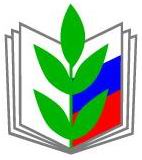 ПРОФЕССИОНАЛЬНЫЙ СОЮЗ РАБОТНИКОВ НАРОДНОГО ОБРАЗОВАНИЯ И НАУКИ РОССИЙСКОЙ ФЕДЕРАЦИИ АЛТАЙСКАЯ КРАЕВАЯ ОРГАНИЗАЦИЯ ПРОФЕССИОНАЛЬНОГО СОЮЗАРАБОТНИКОВ НАРОДНОГО ОБРАЗОВАНИЯ И НАУКИ РОССИЙСКОЙ ФЕДЕРАЦИИ(АЛТАЙСКАЯ КРАЕВАЯ ОРГАНИЗАЦИЯ ОБЩЕРОССИЙСКОГО ПРОФСОЮЗА ОБРАЗОВАНИЯ)ПРЕЗИДИУМПОСТАНОВЛЕНИЕ